2.Эко-занятие На данном этапе у нас состоялось наблюдение за березой на территории детского сада.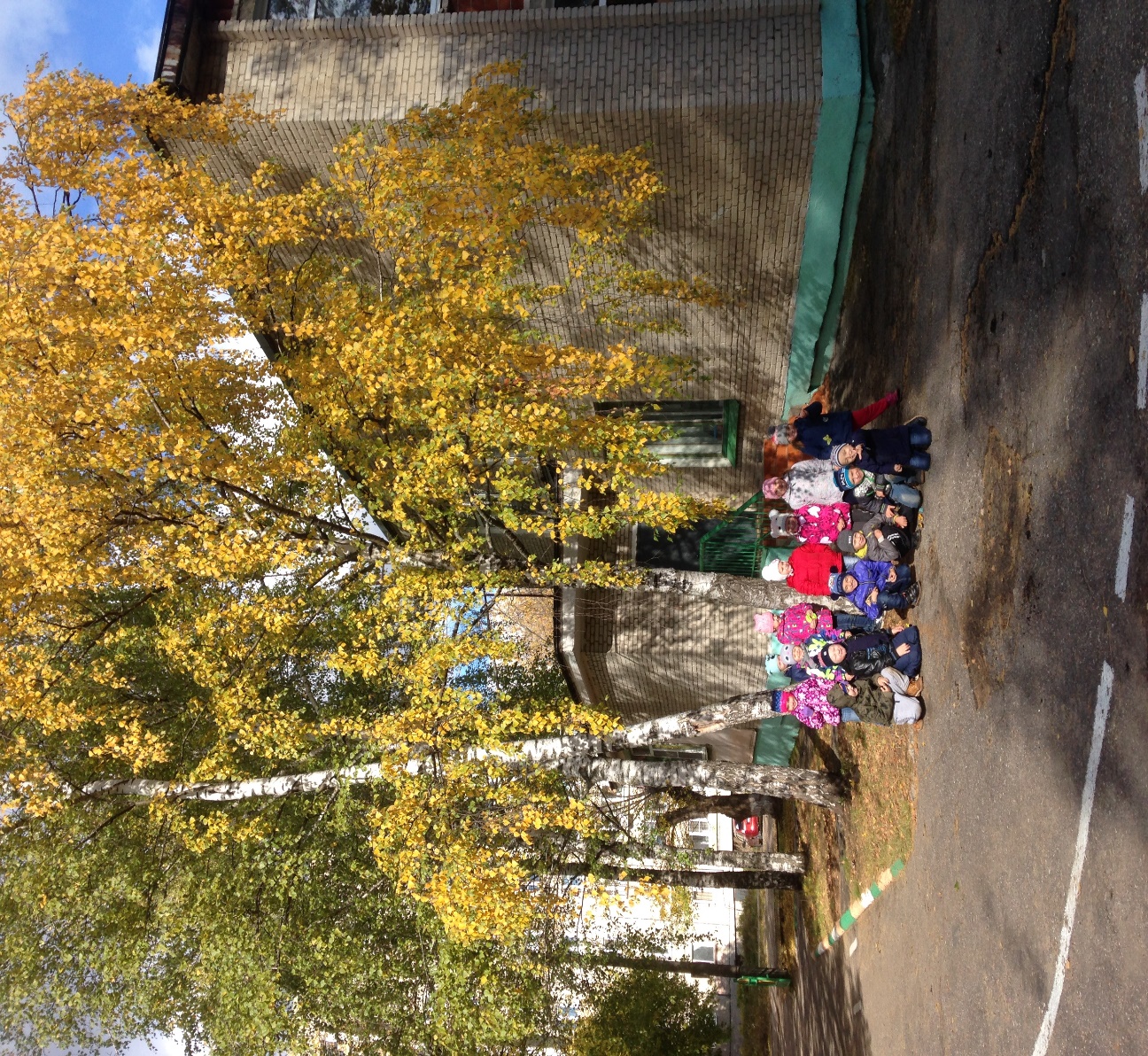 